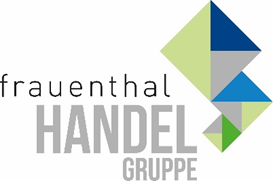 PRESSEINFORMATIONWien, im Mai 2022 Ab 16. Mai Frauenthal EXPO-Ticket sichern
Die Anmeldung zum Messe-Highlight 2022 startetDas Organisationsteam der Frauenthal EXPO steht in den Startlöchern und schaltet das Anmeldesystem für DAS Branchenevent – die Frauenthal EXPO – mit 16. Mai frei. Tickets können einfach online erstellt werden: https://www.frauenthal-expo.at/ticket/Die gesamte Haustechnik unter einem Dach! Auf 18.000 m² lässt Frauenthal heuer vom 14.-16. September in der Messe Wien auf doppelt so viel Fläche wie 2020 eine Messe-Welt entstehen, die die gesamte Haustechnik unter einem Dach zeigt: Sanitär, Installation, Heizung, Klima, Armaturen und Rohrleitungstechnik für Tiefbau und Industrie plus – heuer neu – Elektro. Die EXPO-Halle ist bis auf den letzten Quadratzentimeter ausgebucht: 141 Aussteller und das komplette Leistungsspektrum der Frauenthal Handel Gruppe sind ein kräftiges Signal und eine großartige Bestätigung für diese einzigartige Fachmesse. Willkommen zurück auf der Messe-Bühne! EXPO-Kenner wissen, dass sie im September drei Tage voller Begegnungen, Produkt-Highlights, Erfolgs-Lösungen, Fachgespräche, Spaß, Spannung, Standparty und kostenlosem kulinarischem Verwöhnprogramm erwarten. Der Messe-Besuch als Investment für IHREN Erfolg! Frauenthal versichert, dass diese EXPO noch besser, noch größer und noch komfortabler als ihre Vorgänger wird und ein Messe-Besuch eine sehr gut investierte Zeit ist; sichert ja ein Tag auf der Messe einen Wissensvorsprung bei Sortiment-Neuheiten und Lösungen. Dieses kombinierte Angebot für die gesamte Haustechnik gibt es nur bei der Frauenthal EXPO. Es gibt keine bessere Möglichkeit, sich einen Branchen-Überblick zu verschaffen.Dazu ein Tipp von Dragan Skrebic, Gesamtverantwortlicher Vertrieb & Marketing: „Auf der Frauenthal EXPO bekommen Besucher unzählige Ideen, die sie im Geschäftsalltag noch erfolgreicher machen. Der Bogen spannt sich hier von neuen Produkten, die den Zeitgeist der Konsumenten treffen und die Auftragsbücher füllen, über Lösungen, die die Arbeit effizienter von der Hand gehen lassen und den Gewinn steigern, von digitalen Angeboten, mit denen man Informationen immer griffbereit hat, bis hin zu den vielen praktischen Tipps und Tricks zu Einsatz, Einbau und Verkaufsargumenten, die Aussteller zu ihren Produkt-Neuheiten zu erzählen haben.“Die Frauenthal EXPO als reich bestücktes Erfolgs-Buffet! Im September wird angerichtet. Dann heißt es Zugreifen, Genießen und die gezeigten Lösungen in Gewinn verwandeln. Jetzt Ticket sichern und den 14.-16. September in den Kalender eintragen.https://www.frauenthal-expo.at/ticket/Frauenthal Handel Gruppe / SHT / ÖAG / Kontinentale / ELEKTROMATERIAL.AT
Mag. Nina Schön
Marketing, Frauenthal Service AG
T: +43 5 07 80 22281
nina.SCHOEN@fts.at